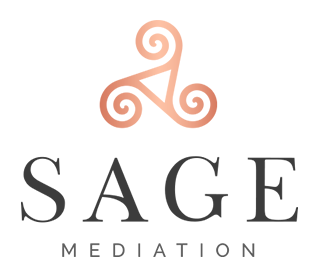 Mediation Information and Assessment Meeting Referral Form1.	Your Contact DetailsFull Name:Home Address:Telephone:Email:Mobile:Occupation:Where is it most appropriate to contact you?Date of birth:Do you want any of your contact details kept confidential from your ex?2.	Your Ex-Partner Full Name:Home Address:Telephone:Email:Mobile:Occupation:Where is it most appropriate to contact your ex-partner?Date of birth:3. 	Relationship Information	Date of Marriage/Civil Partnership: Date of separation:Date of any Decree Nisi:Date of any Decree Absolute: 4.	Children of the familyPlease list names and ages, with date of births, of any children5.	Professional Representation Are you consulting a solicitor?    			Yes / NoIf so, please give name and contact details:Is your ex-partner consulting a solicitor?   	Yes / NoIf yes, please give name and contact details, if known to you:6.	ReferralWhere did you hear about Sage Mediation?7.	Issues to be addressedPlease state briefly the issue or issues needing to be addressedThe Mediation Information and Assessment Meeting is a safe space, on your own and in confidence, to discuss any concerns you may have about your situation and how to resolve them.